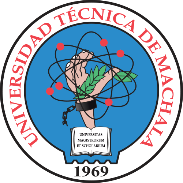 UNIVERSIDAD TÉCNICA DE MACHALAD.L. No. 69-04 DE 14 DE ABRIL DE 1969 PROVINCIA DE EL ORO – REPUBLICA DEL ECUADORDIRECCIÓN DE VINCULACIÓN, COOPERACIÓN, PASANTÍAS Y PRÁCTICAS“Calidad, pertinencia y calidez”CONSTANCIA DE CUMPLIMIENTO DE PRÁCTICAS PREPROFESIONALES QUE EMITE EL TUTOR ACADÉMICO DE PRÁCTICAS PREPROFESIONALES(Aplica a todas las líneas operativas)Machala, __________________________________	Título ProfesionalNombres- Apellidos de Coordinador de CarreraFacultad -CarreraDe mi consideración:Tengo a bien comunicar que se ha corroborado la pertinencia de las actividades desarrolladas por el/la (Nombres y Apellidos del practicante), estudiante del (Nivel- Paralelo) (nota aplica a un estudiante o grupo de estudiantes según la gestión de la línea operativa asignada):Detallar las concordantes con el fortalecimiento de los resultados de aprendizaje de la asignatura de prácticas preprofesionales (laborales/servicio comunitario), así como las competencias declaradas en el perfil de egreso de la Carrera.En el proceso de Prácticas preprofesionales (laborales/servicio comunitario) mediante la línea operativa o actividad convalidable (detallar la línea operativa o actividad convalidable. Ejm: Reconocimiento de Experiencia Laboral), en (detalle de Institución/organización/empresa de prácticas preprofesionales), en (detallar departamento/Unidad/Área en que desarrolla el proceso el practicante), En este sentido, dando cumplimiento a la normativa y procedimientos pertinentes, se emite la presente CONSTANCIA para la aprobación de (detallar en número de horas a reconocer en el PAO vigente) de prácticas preprofesionales (laborales/de servicio comunitario).Lo que comunico para los fines pertinentes._____________________________________Nombres y Apellidos de Tutor Académico de PPTutor Académico de Prácticas Preprofesionales